SOLICITUD DE TÍTULO(Utilizar letra de imprenta)NOMBRES__________________         ___________________           ___________________     (primer nombre)                (segundo nombre)                   (tercer nombre)APELLIDOS________________________________         _________________________                (primer apellido)                                               (segundo  apellido)CÉDULA DE IDENTIDAD_______________  NACIONALIDAD___________________LUGAR Y FECHA DE NACIMIENTO________________________________________TELÉFONO _______________________                     _________________________                             (celular)                                                    (habitación)CORREO ELECTRÓNICO________________________________________________CARRERA_________________________________________________________________________________________                                  _______________________    Firma del graduando                                                              FechaNota: Anexar a la solicitud fotocopia ampliada de la cédula de identidad.Es de suma importancia colocar los números telefónicos y el correo electrónico correcto; en caso de que surja un inconveniente nos comunicaremos con usted.INSTITUTO UNIVERSITARIO AVEPANE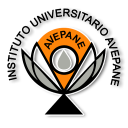 